UTORAK 16.2.2021.HRVATSKI JEZIK-UČENICI AK,KH,MDDOVRŠI ZAPOČETE REČENICE RUKOPISNO PISANIM SLOVIMA.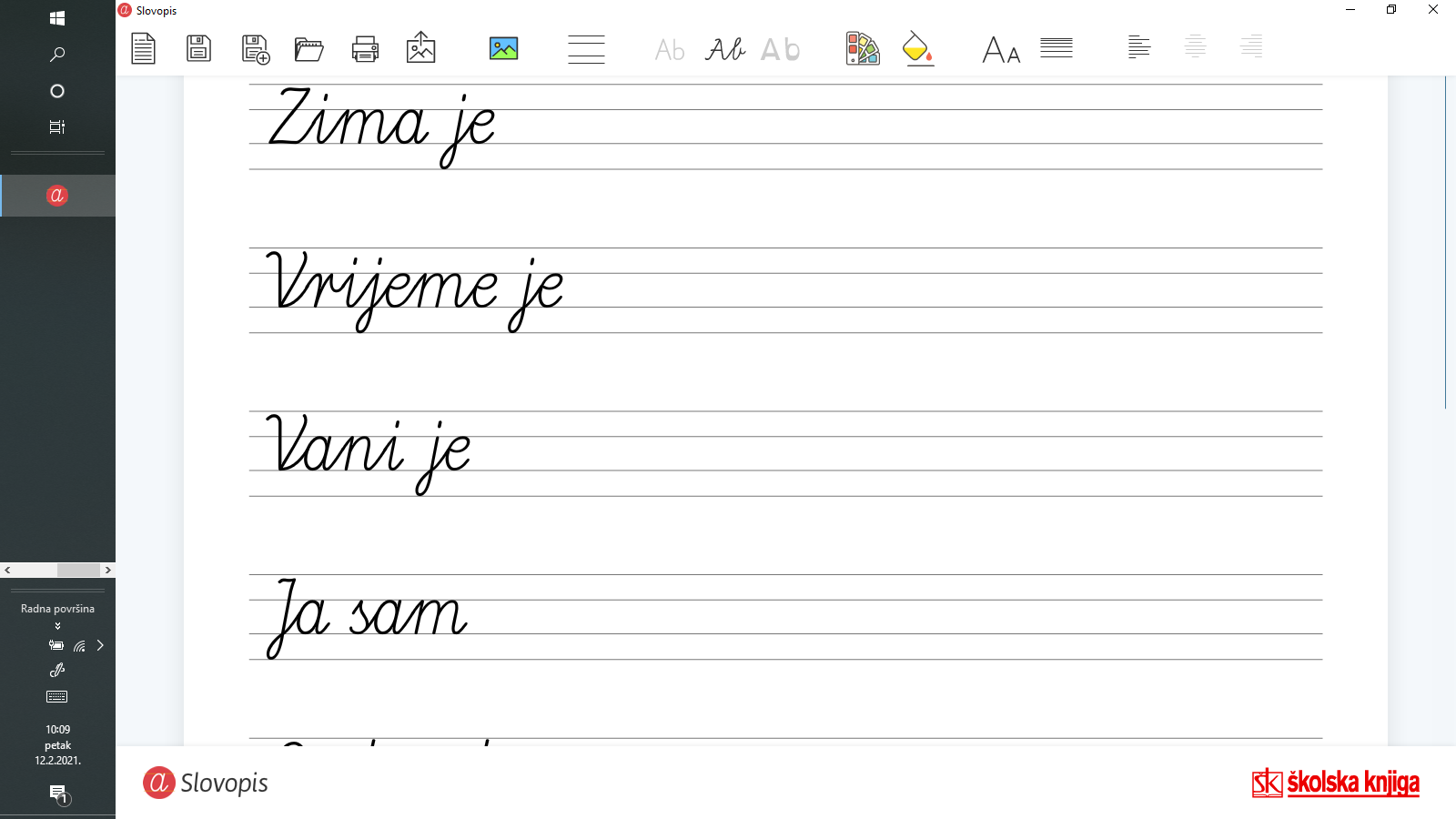 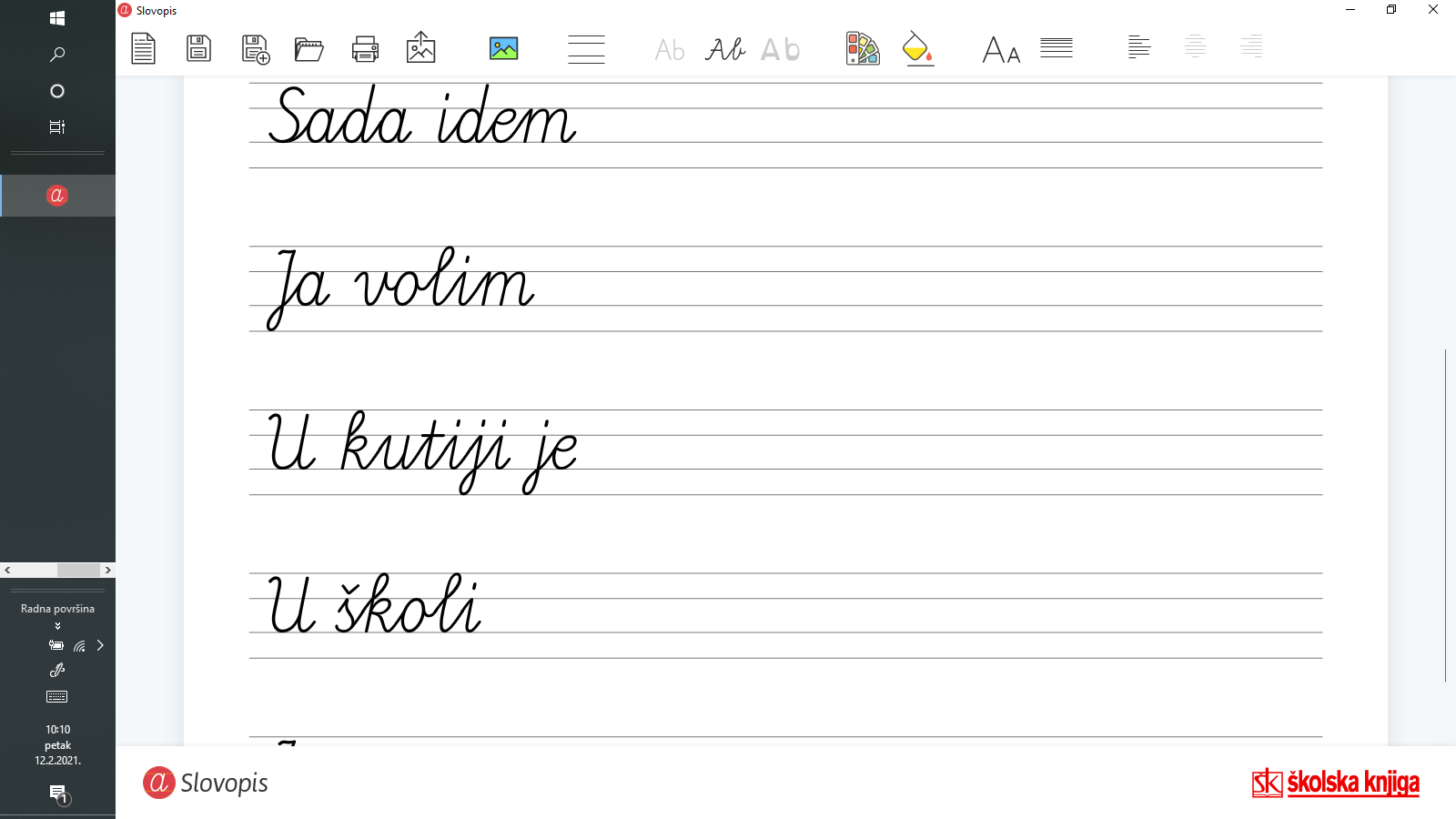 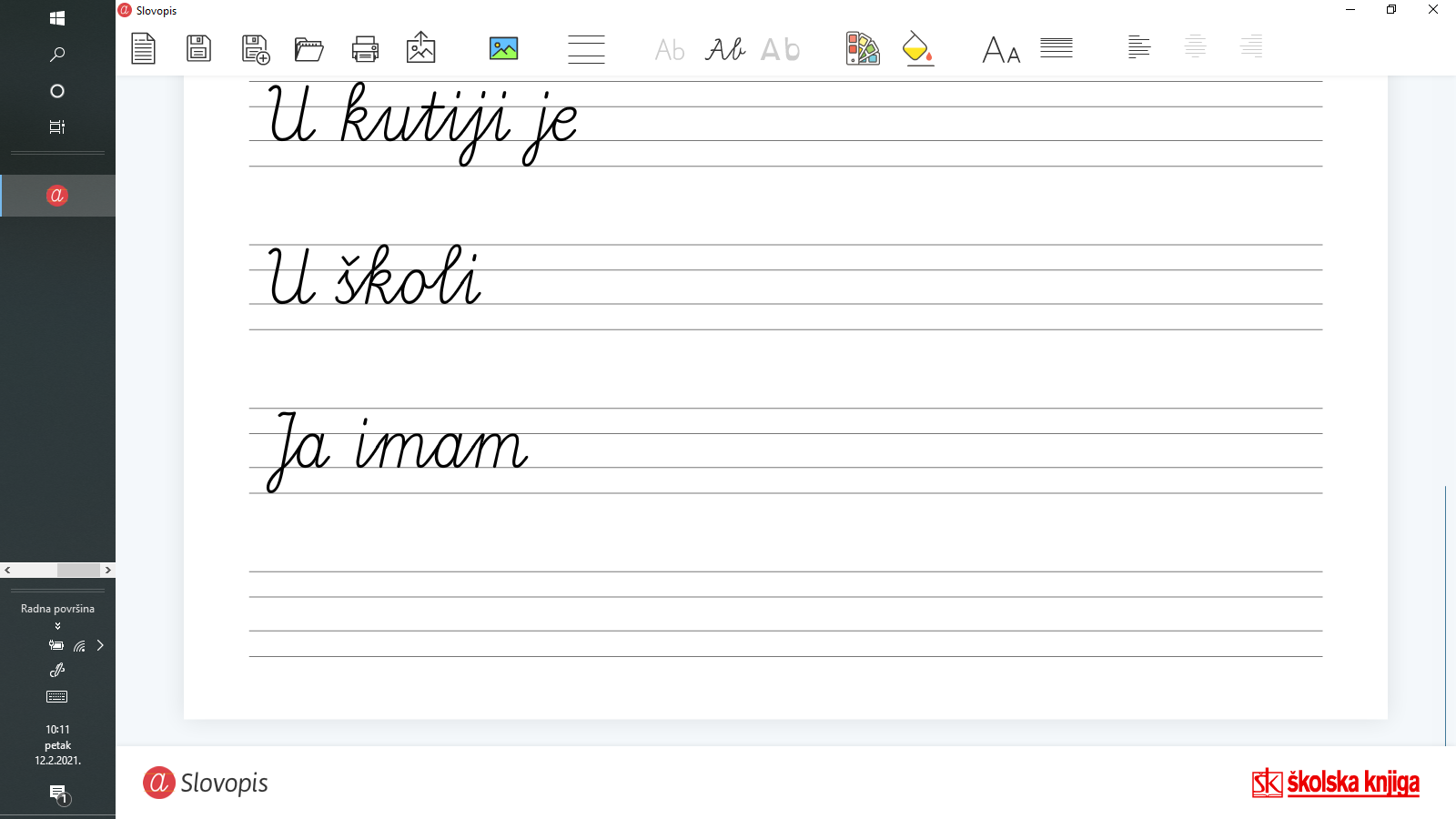 